ЗАКОНБРЯНСКОЙ ОБЛАСТИО ПРЕДОСТАВЛЕНИИ ЧЛЕНАМ СЕМЕЙ РАБОТНИКОВ ДОБРОВОЛЬНОЙПОЖАРНОЙ ОХРАНЫ ИЛИ ДОБРОВОЛЬНЫХ ПОЖАРНЫХ ЗЕМЕЛЬНЫХУЧАСТКОВ В СОБСТВЕННОСТЬ БЕСПЛАТНОПринятБрянской областной Думой23 апреля 2024 годаСтатья 1. Предмет регулирования настоящего ЗаконаНастоящий Закон в соответствии с подпунктом 7 статьи 39.5, статьей 39.19 Земельного кодекса Российской Федерации, Законом Брянской области от 5 августа 2011 года N 82-З "О добровольной пожарной охране Брянской области" устанавливает случаи и порядок предоставления членам семей работников добровольной пожарной охраны или добровольных пожарных (далее также - граждане) на территории Брянской области земельных участков, находящихся в муниципальной собственности, или земельных участков, государственная собственность на которые не разграничена, в собственность бесплатно (далее также - предоставление земельных участков в собственность бесплатно), порядок постановки граждан на учет в качестве лиц, имеющих право на предоставление земельных участков в собственность бесплатно, порядок снятия граждан с данного учета, основания для отказа в предоставлении земельного участка в собственность бесплатно, предельные размеры земельных участков, предоставляемых этим гражданам.Статья 2. Категория граждан, имеющих право на предоставление земельных участков в собственность бесплатно1. Право на предоставление земельных участков в собственность бесплатно имеют члены семей работников добровольной пожарной охраны или добровольных пожарных в случае гибели работника добровольной пожарной охраны или добровольного пожарного в период исполнения им обязанностей добровольного пожарного.2. К членам семей работников добровольной пожарной охраны или добровольных пожарных, имеющих право на предоставление земельных участков в собственность бесплатно, относятся:1) супруга (супруг), не вступившая (не вступивший) в повторный брак, и ее (его) дети, рожденные от погибшего работника добровольной пожарной охраны или добровольного пожарного или усыновленные в браке с ним, в том числе:несовершеннолетние дети;дети старше 18 лет, ставшие инвалидами до достижения ими возраста 18 лет;дети в возрасте до 23 лет, обучающиеся в образовательных организациях по очной форме обучения;2) родители (усыновители) погибшего работника добровольной пожарной охраны или добровольного пожарного - в случае отсутствия граждан, указанных в подпункте 1 настоящего пункта.Статья 3. Условия предоставления земельных участков в собственность бесплатно1. Земельные участки предоставляются в собственность бесплатно гражданам, состоящим на учете в качестве лиц, имеющих право на предоставление земельного участка в собственность бесплатно, и одновременно соответствующим на день подачи заявления о предоставлении земельного участка следующим условиям:ранее членам семьи работника добровольной пожарной охраны или добровольного пожарного земельный участок, находящийся в государственной собственности Брянской области, муниципальной собственности, или земельный участок, государственная собственность на который не разграничена, в собственность бесплатно не предоставлялся в соответствии с законодательством Российской Федерации и законодательством Брянской области;ранее членам семьи работника добровольной пожарной охраны или добровольного пожарного иная мера социальной поддержки взамен предоставления земельного участка в собственность бесплатно не предоставлялась в соответствии с законодательством Российской Федерации, законодательством Брянской области;наличие регистрации членов семьи работника добровольной пожарной охраны или добровольного пожарного по месту жительства на территории Брянской области.2. Гражданам земельные участки предоставляются в муниципальном образовании, на территории которого они зарегистрированы по месту жительства.В случае если члены семьи работника добровольной пожарной охраны или добровольного пожарного зарегистрированы в разных муниципальных образованиях, то предоставление земельного участка осуществляется на выбор по месту жительства одного из членов указанной семьи.3. В случае отсутствия в перечне земельных участков для предоставления в собственность бесплатно, утвержденном органом местного самоуправления, земельных участков в муниципальном образовании по месту жительства членов семьи работника добровольной пожарной охраны или добровольного пожарного с их согласия земельный участок в собственность бесплатно может быть предоставлен в ином муниципальном образовании Брянской области.Органы местного самоуправления вправе обратиться в уполномоченный федеральный орган исполнительной власти, в орган исполнительной власти Брянской области по обеспечению проведения единой государственной политики в области управления и распоряжения государственным имуществом Брянской области с ходатайством о передаче безвозмездно в соответствии со статьей 19 Земельного кодекса Российской Федерации в муниципальную собственность земельных участков в целях предоставления гражданам в собственность бесплатно.4. Предоставление земельных участков в собственность бесплатно осуществляется для индивидуального жилищного строительства, для ведения личного подсобного хозяйства или садоводства и огородничества.5. Решение о предоставлении земельных участков в собственность бесплатно принимается органами местного самоуправления, уполномоченными на распоряжение такими земельными участками.6. Земельные участки предоставляются бесплатно в общую долевую собственность всех членов семьи работника добровольной пожарной охраны или добровольного пожарного в равных долях (в зависимости от количества лиц, которым предоставляется земельный участок бесплатно) или в индивидуальную собственность единственного члена семьи работника добровольной пожарной охраны или добровольного пожарного.7. Предоставление земельного участка в соответствии с настоящим Законом осуществляется однократно.8. Членам семьи работника добровольной пожарной охраны или добровольного пожарного предоставляется один земельный участок независимо от количества членов семьи.Статья 4. Предельные размеры земельных участков, предоставляемых в собственность бесплатно1. Минимальные размеры земельных участков устанавливаются в следующих размерах:для индивидуального жилищного строительства - 0,06 га;для ведения личного подсобного хозяйства - 0,06 га.2. Максимальные размеры земельных участков устанавливаются в следующих размерах:для индивидуального жилищного строительства - 0,20 га;для ведения личного подсобного хозяйства - 0,40 га;для садоводства и огородничества - 0,40 га.Статья 5. Порядок постановки граждан на учет в качестве лиц, имеющих право на предоставление земельных участков в собственность бесплатно1. Для предоставления земельного участка в собственность бесплатно граждане подают заявление о постановке на учет в качестве лица, имеющего право на предоставление земельных участков в собственность бесплатно (далее соответственно - заявитель, заявление, учет), в орган местного самоуправления по месту жительства.2. От имени членов семьи работника добровольной пожарной охраны или добровольного пожарного заявление подается в следующем порядке:1) супругой (супругом) - от имени членов семьи, указанных в подпункте 1 пункта 2 статьи 2 настоящего Закона;2) одним из родителей (усыновителей) - от имени родителей (усыновителей) работника добровольной пожарной охраны или добровольного пожарного. В случае если брак между родителями (усыновителями) расторгнут, заявление подает каждый родитель (усыновитель).3. Заявление подается членами семьи работника добровольной пожарной охраны или добровольного пожарного в течение 6 месяцев с даты государственной регистрации смерти работника добровольной пожарной охраны или добровольного пожарного.Органы местного самоуправления принимают меры по выявлению членов семьи работника добровольной пожарной охраны или добровольного пожарного, а также по установлению места их жительства.Установив место жительства указанных граждан, органы местного самоуправления информируют о праве на предоставление земельного участка в собственность бесплатно тех граждан, которые еще не обратились с заявлением. Уведомление о возможности предоставления земельного участка в собственность бесплатно направляется в адрес указанных граждан не позднее пяти рабочих дней со дня получения информации об их месте жительства.Земельные участки предоставляются в собственность бесплатно членам семьи работника добровольной пожарной охраны или добровольного пожарного, которые подали заявление в течение 6 месяцев с даты государственной регистрации смерти работника добровольной пожарной охраны или добровольного пожарного и были поставлены на учет.4. Заявление может быть подано представителем членов семьи работника добровольной пожарной охраны или добровольного пожарного, полномочия которого оформлены в установленном законом порядке.5. К заявлению прилагаются следующие документы:копии паспортов заявителя, каждого члена семьи (страницы, удостоверяющие личность гражданина Российской Федерации, регистрацию по месту жительства);документы, подтверждающие родство заявителя, каждого члена семьи с работником добровольной пожарной охраны или добровольным пожарным;документы, подтверждающие гибель работника добровольной пожарной охраны или добровольного пожарного в период исполнения им обязанностей добровольного пожарного;согласие на обработку персональных данных заявителя и всех членов семьи.Представитель членов семьи работника добровольной пожарной охраны или добровольного пожарного также представляет документ, подтверждающий его полномочия.Заявитель несет ответственность в соответствии с законодательством Российской Федерации за достоверность сведений, содержащихся в заявлении и представленных им документах.6. Орган местного самоуправления в порядке межведомственного информационного взаимодействия запрашивает в органах, предоставляющих государственные услуги или муниципальные услуги, иных государственных органах, органах местного самоуправления и подведомственных государственным органам или органам местного самоуправления организациях, участвующих в предоставлении государственных и муниципальных услуг, сведения, необходимые для принятия решения о постановке заявителя на учет.7. Заявление подлежит регистрации с присвоением регистрационного номера, указанием даты и точного времени поступления заявления.8. Решение о постановке заявителя на учет или об отказе в постановке на учет принимается органом местного самоуправления, в который подано заявление, в срок не более 30 календарных дней со дня регистрации такого заявления. Заявителю направляется уведомление о принятом решении в течение 5 рабочих дней после принятия соответствующего решения посредством направления ему заказного письма с уведомлением либо посредством электронной почты по адресу, указанному в заявлении, либо путем личного уведомления.9. В случае принятия решения о постановке на учет заявление подлежит регистрации в прошитом, пронумерованном и скрепленном соответствующими печатями журнале регистрации заявлений (далее - журнал), с соблюдением очередности регистрации поступивших заявлений.10. Основаниями для отказа в постановке заявителя на учет являются:1) заявитель не относится к категории, определенной пунктом 1 статьи 2 настоящего Закона;2) заявитель не соответствует условиям, установленным пунктом 1 статьи 3 настоящего Закона;3) заявителем не представлены (представлены не в полном объеме) документы, обязанность по представлению которых возложена на заявителя;4) заявление подано лицом, не уполномоченным на осуществление таких действий;5) истек 6-месячный срок, предусмотренный пунктом 3 настоящей статьи, для подачи заявления членами семьи погибшего работника добровольной пожарной охраны или добровольного пожарного.11. Принятие органом местного самоуправления решения об отказе в постановке заявителя на учет не исключает возможности повторного обращения с заявлением о постановке на учет.12. Основаниями для снятия гражданина с учета являются:1) подача гражданином, в отношении которого принято решение о постановке на учет, заявления о снятии с учета;2) реализация гражданином права на предоставление земельного участка в собственность бесплатно, предусмотренного законодательством Российской Федерации и законодательством Брянской области;3) реализация гражданином права на иную меру социальной поддержки взамен предоставления земельного участка в собственность бесплатно в соответствии с законодательством Российской Федерации, законодательством Брянской области;4) выявление в представленных документах недостоверных сведений.Отказ гражданина от предоставления земельного участка в собственность бесплатно не является основанием для снятия его с учета.13. Гражданин обязан письменно известить орган местного самоуправления о наступлении обстоятельств, влияющих на его право на предоставление земельного участка в собственность бесплатно, в течение 30 дней со дня их наступления.14. Снятие гражданина с учета осуществляется по решению органа местного самоуправления, которым было принято решение о постановке на учет. Гражданину в течение 10 рабочих дней со дня принятия соответствующего решения направляется уведомление о принятом решении посредством направления ему заказного письма с уведомлением либо посредством электронной почты по адресу, указанному в заявлении, либо путем личного уведомления.15. Порядок ведения учета и порядок очередности предоставления земельных участков определяются нормативными правовыми актами органов местного самоуправления.Статья 6. Порядок формирования перечней земельных участков, предназначенных для предоставления в собственность бесплатно1. Формирование земельных участков, предназначенных для предоставления в собственность бесплатно для индивидуального жилищного строительства, для ведения личного подсобного хозяйства, для садоводства и огородничества, осуществляется в соответствии с утвержденной документацией по планировке территории и на основании документов территориального планирования и градостроительного зонирования в порядке, установленном земельным законодательством Российской Федерации и законодательством Брянской области.2. В целях информирования граждан о наличии земельных участков, предлагаемых для предоставления в собственность бесплатно, органы местного самоуправления формируют и утверждают перечни земельных участков, предназначенных для предоставления в собственность бесплатно гражданам, указанным в пункте 1 статьи 2 настоящего Закона (далее - перечень земельных участков).Перечень земельных участков в течение пяти рабочих дней со дня утверждения размещается на официальных сайтах органов местного самоуправления в информационно-телекоммуникационной сети "Интернет".3. Перечень земельных участков должен содержать сведения о местоположении (адрес), кадастровом номере, площади и виде разрешенного использования земельного участка.4. Перечень земельных участков утверждается органом местного самоуправления не реже чем один раз в полгода и поддерживается в актуальном состоянии.Статья 7. Порядок предоставления органом местного самоуправления земельных участков в собственность бесплатно1. Информирование органом местного самоуправления гражданина о возможности предоставления в собственность бесплатно земельных участков, включенных в перечень земельных участков, осуществляется в порядке очередности регистрации в журнале путем направления уведомления с предложением о предоставлении на выбор земельного участка из имеющихся в перечне земельных участков (далее - уведомление с предложением о предоставлении земельного участка).2. Предоставление земельных участков, не включенных в перечень земельных участков, не допускается.3. Гражданин считается надлежащим образом уведомленным при направлении ему заказного письма с уведомлением либо посредством электронной почты по адресу, указанному в заявлении, либо путем личного уведомления.4. Заявление о предоставлении земельного участка либо об отказе от предоставления предложенных земельных участков подается гражданином в орган местного самоуправления в течение пяти календарных дней со дня надлежащего уведомления.5. В случае если гражданин, надлежащим образом уведомленный, в течение 5 календарных дней со дня получения уведомления с предложением о предоставлении земельного участка не обратился в орган местного самоуправления с заявлением о предоставлении земельного участка или об отказе от предоставления предложенных земельных участков, данные земельные участки предлагаются следующему зарегистрированному в журнале гражданину.6. После утверждения перечня земельных участков в соответствии с пунктом 2 статьи 6 настоящего Закона и включения в него дополнительных земельных участков гражданину направляется повторное уведомление с предложением о предоставлении земельного участка в установленном порядке.7. В случае если гражданин дважды отказался от предоставления предложенных земельных участков, очередность гражданина определяется от даты второго отказа, указанной в заявлении об отказе от предоставления предложенных земельных участков, а если гражданин не обратился в орган местного самоуправления, его очередность определяется по истечении 5 календарных дней от даты получения уведомления с предложением о предоставлении земельного участка.8. Одновременно с заявлением о предоставлении земельного участка гражданин подтверждает сведения о регистрации по месту жительства в муниципальном образовании, в котором состоит на учете, и о членах семьи работников добровольной пожарной охраны или добровольных пожарных.9. Орган местного самоуправления проверяет соблюдение условий, предусмотренных пунктом 1 статьи 3 настоящего Закона.10. В течение 10 рабочих дней со дня получения заявления о предоставлении земельного участка, с учетом соблюдения пункта 8 настоящей статьи, орган местного самоуправления принимает решение о предоставлении земельного участка в собственность бесплатно, находящегося в муниципальной собственности, или земельного участка, государственная собственность на который не разграничена.11. Основаниями для отказа в предоставлении земельного участка в собственность бесплатно являются:1) гражданин не состоит на учете;2) земельный участок, указанный в заявлении о предоставлении земельного участка в собственность бесплатно, отсутствует в перечне земельных участков либо ранее предоставлен членам семьи иного работника добровольной пожарной охраны или добровольного пожарного;3) непредставление гражданином заявления и документов, указанных в пункте 8 настоящей статьи;4) заявление о предоставлении земельного участка в собственность бесплатно подано лицом, не уполномоченным на осуществление таких действий;5) предоставление гражданину земельного участка в собственность бесплатно в соответствии с законодательством Российской Федерации и законодательством Брянской области;6) принятие решения о снятии гражданина с учета.Статья 8. Сводный реестр граждан, реализовавших свое право на предоставление земельных участков в собственность бесплатно1. Уполномоченный орган исполнительной власти Брянской области, реализующий государственную политику в Брянской области в области пожарной безопасности (далее - уполномоченный орган), осуществляет сбор сведений о гражданах, реализовавших свое право на предоставление земельных участков в собственность бесплатно в соответствии с настоящим Законом, от органов местного самоуправления и формирует сводный реестр граждан, реализовавших свое право на предоставление земельных участков в собственность бесплатно.2. Уполномоченный орган представляет сведения о гражданах, включенных в сводный реестр граждан, реализовавших свое право на предоставление земельных участков в собственность бесплатно, по требованию органов местного самоуправления для целей настоящего Закона с учетом требований Федерального закона от 27 июля 2006 года N 152-ФЗ "О персональных данных".Статья 9. Вступление в силу настоящего ЗаконаНастоящий Закон вступает в силу по истечении десяти дней после дня его официального опубликования.Губернатор Брянской областиА.В.БОГОМАЗг. Брянск24 апреля 2024 годаN 36-З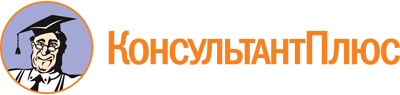 Закон Брянской области от 24.04.2024 N 36-З
"О предоставлении членам семей работников добровольной пожарной охраны или добровольных пожарных земельных участков в собственность бесплатно"
(принят Брянской областной Думой 23.04.2024)Документ предоставлен КонсультантПлюс

www.consultant.ru

Дата сохранения: 16.06.2024
 24 апреля 2024 годаN 36-З